Albert Lea and Austin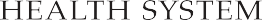 Health Care Scholarship ApplicationApplication Deadline: Tuesday, March 24, 2023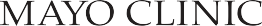 Location:	Albert Lea	AustinMayo Clinic Health System-Albert Lea and Austin award health care scholarships annually in the amount of $1000 to 10 individuals in the Albert Lea service area and 10 individuals in the Austin service area. A scholarship committee will review applications and consider factors such as commitment, academic ability, overall character and attitude of applicants.To be eligible to apply students must meet the following criteria:High school seniors who will be graduating in the medical center service areaAccepted at an accredited college or technical schoolEntering a field of health careGrade point average of at least 3.2 Registered for at least six creditsComplete the form below (including a brief essay detailing why you have chosen this field of study. Describe your future goals and how this scholarship would assist you in attaining them) and return by mail to: Sue Loch, Mayo Clinic Health System, 404 West Fountain St, Albert Lea, MN 56007	*note: application must be received by March 24th, 2023 not postmarked.*Personal InformationAcademic InformationCollege InformationWork ExperienceExtra-Curricular InformationReferencesCompleted Application ChecklistApplicant Name (First, Middle, Last)Applicant Name (First, Middle, Last)PhonePhoneStreet AddressCityStateZIP CodeTYPE OF WORKEMPLOYERDATES EMPLOYEDHRS/WEEKACTIVITYYRS PARTICIPATEDYRS PARTICIPATEDYRS PARTICIPATEDYRS PARTICIPATEDTIME INVOLVED HRS/MONTHOFFICES HELD/ HONORS RECEIVEDACTIVITY9101112TIME INVOLVED HRS/MONTHOFFICES HELD/ HONORS RECEIVED